Coursework Planning Form: Faculty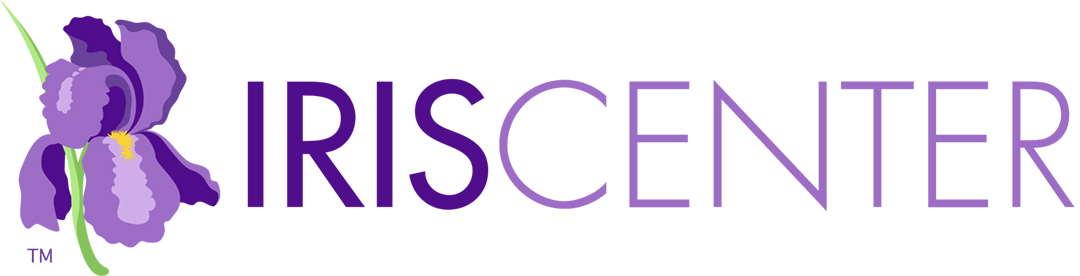 Addressing Accommodations across CoursesDirections: In the top row, provide the number and name for each course in your program that addresses the topic. Provide the semester the course is taken. Put an X in the cell to indicate what resources will be used in each course. Once completed, ensure there is no overlap in resources across programs (unless intentional). Additionally, ensure there is not an overload of IRIS activities across courses offered in the same semester.Notes on UseCourse Name and Number; SemesterModulesAccommodations to the Physical Environment: Setting Up a Classroom for Students with Visual Disabilities Accommodations: Instructional and Testing Supports for Students with Disabilities Assistive Technology: An Overview Cultural and Linguistic Differences: What Teachers Should Know Instructional Accommodations: Making the Learning Environment Accessible to Students with Visual Disabilities Teaching English Language Learners: Effective Instructional PracticesThe Pre-Referral Process: Procedures for Supporting Students with Academic and Behavioral Concerns Universal Design for Learning: Designing Learning Experiences That Engage and Challenge All Students ActivitiesBehavior Management, ADHD & LD: Back to Square One Inclusion: He's Just a Goofy Guy Supporting Beginning Teachers: Hang in ThereWheelchair Accessibility: SimulationAccommodations Versus ModificationsAccommodations: Making Presentation AccommodationsAccommodations: Making Response AccommodationsAccommodations: Making Setting AccommodationsAccommodations: Making Timing and Scheduling AccommodationsAssistive Technology: Addressing the Needs of Students with High-Incidence DisabilitiesHearing Impairments: Hearing Aid and FM System SimulationsInformation BriefsA Sustainable Plan for Meeting Learners where They Are Assistive Technology for Auditory Processing Challenges Assistive Technology for Math Braille: Research Calculator: Research Choosing and Using Accommodations: IEP Team Considerations Clarify/Simplify/Repeat Directions: Research Classroom Adaptations for Students with Low Vision Color Contrast: Research Common Accommodations and Modifications in School Differentiating by Offering Choices Extended Time: Research Highlighting: Research How to Use Accommodations and Modifications in the Classroom Human Read-Aloud: Research Instructional Accommodations Intervention Guide: Visual Supports Large Print: Research Lesson Planning with Universal Design for Learning Manipulatives: Research Multiple Days: Research Noise Reduction: Research Preferential Seating: ResearchRecorded Oral Delivery: Research Response Instructional Accommodations School Accommodation Ideas for Students who Receive Section 504 or Special Education Services School Modification Ideas for Students Who Receive Special Education ServicesSpeech-to-Text: Research Student Reads Aloud to Self: Research Test Breaks: Research Text-to-Speech (Computer Generated Voice): Research What Are Academic Modifications? Access to LearningWord Prediction: Research Working with IEP Teams to Make State Assessment Participation and Accessibility and Accommodations Decisions InterviewsAccommodations for Students with Disabilities Selecting Appropriate Testing Accommodations for Students with Disabilities Universal Design for Learning (UDL): A Teacher’s Implementation Universal Design for Learning (UDL): Creating an Equitable Classroom Universal Design for Learning (UDL): Overview and Future Direction Video VignettesSelf-ModelingVideo Modeling 